ЧОРТКІВСЬКА    МІСЬКА    РАДА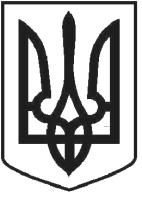 ВИКОНАВЧИЙ КОМІТЕТР І Ш Е Н Н Я 06 травня  2021 року                                                                                    № 246Про надання дозволу на розміщення зовнішньої реклами – штендера по вул. Подільська, 35 в м. Чортків ФОП  Кулак Сергій Володимирович Розглянувши заяву ФОП Кулака С.В., від 08.04.2021, представлені матеріали та відповідно до рішення Чортківської міської ради від 19.02.2016  № 110 «Про затвердження Положення про порядок розміщення реклами на території міста Чорткова та Порядку визначення розміру плати за право тимчасового користування користування місцями (для розміщення рекламних засобів) на території міста Чорткова» з внесеними змінами, керуючись пп. 13 п. «а» ст. 30 Закону України «Про місцеве самоврядування в Україні, виконавчий комітет міської радиВИРІШИВ :1.Надати дозвіл на розміщення зовнішньої реклами ФОП Кулаку Сергію Володимировичу – штендера по вул. Подільська, 35 в м. Чортків. 2. ФОП Кулаку Сергію Володимировичу  укласти з міською радою Договір про право тимчасового користування місцями (для розміщення рекламних засобів), які перебувають у комунальній власності територіальної громади міста Чорткова.3. Термін дії даного рішення - шість місяців.4. Копію рішення направити до відділу архітектури та містобудівного кадастру управління комунального господарства, архітектури та капітального будівництва міської ради, заявнику.5. Контроль за виконанням даного рішення покласти на начальника відділу архітектури та містобудівного кадастру управління комунального господарства, архітектури та капітального будівництва міської ради Грещук В.С.Заступник міського голови                                                                    з питань діяльності виконавчих органів                                     Віктор ГУРИНміської ради	